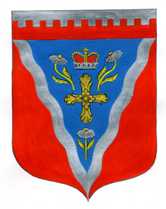 Администрациямуниципального образования Ромашкинское сельское поселениемуниципального образования Приозерский муниципальный район Ленинградской областиП О С Т А Н О В Л Е Н И Еот 07 февраля   2022 года                                                                                                    № 32   Об утверждении годового отчета о ходе реализации и оценки эффективности муниципальной программы «муниципальной программы «Формирование городской среды и обеспечение качественным жильем граждан на территории муниципального образования Ромашкинское сельское поселение муниципального образования Приозерский муниципальный район Ленинградской области на 2022-2024 годы за 2022годВ  соответствии с приложением 2 порядка проведения оценки эффективности реализации муниципальных программ муниципального образования Ромашкинское сельское поселение, утвержденного постановлением администрации МО Ромашкинское сельское поселение от 27.12.2021 № 271«Об утверждении Порядка принятия решений о разработке муниципальных  программ муниципального образования Ромашкинское сельское поселение, их формирования и реализации, и Порядка проведения оценки эффективности реализации муниципальных программ муниципального образования Ромашкинское сельское поселение»   ПОСТАНОВЛЯЕТ:1. Утвердить Годовой отчет о ходе реализации и оценки эффективности муниципальной программы «Формирование городской среды и обеспечение качественным жильем граждан на территории муниципального образования Ромашкинское сельское поселение муниципального образования Приозерский муниципальный район Ленинградской области на 2022-2024 годы»  за 2022год.2.	Настоящее постановление подлежит размещению на сайте поселения    www.ромашкинское.рф.3.	Постановление вступает в силу с момента его официального размещения.4.	Контроль за выполнением постановления оставляю за собой.Глава администрации                                                                              С. В. ТанковЛогинова О. Н. (813) 79-99-663Разослано: дело-2, прокуратура-1, СМИ-1, администратор сайта -1Утверждаю:Глава администрации МО Ромашкинское сельское поселение____________ С. В. ТанковГодовой отчет о ходе реализации и оценки эффективности муниципальной программы«Формирование городской среды и обеспечение качественным жильем граждан на территории муниципального образования Ромашкинское сельское поселение муниципального образования Приозерский муниципальный район Ленинградской области на 2022-2024 годы»  за 2022год.таблица 1Отчето реализации муниципальной программы  Наименование муниципальной программы: «Формирование городской среды и обеспечение качественным жильем граждан на территории муниципального образования Ромашкинское сельское поселение муниципального образования Приозерский муниципальный район Ленинградской области на 2022-2024 годы»  Отчетный период: январь – декабрь 2022 годаОтветственный исполнитель: Начальник сектора экономики и финансов Логинова О. Н.Отчет заполняется в соответствии с пунктом 7.5 Порядка принятия решений о разработке муниципальных программ муниципального образования Ромашкинское сельское поселение, их формирования и реализации постановления от 27.12.2021 № 271 таблица 2Сведения
о фактически достигнутых значениях показателей (индикаторов) муниципальной программыТаблица 3 Сведения
о фактически достигнутых значениях показателей (индикаторов) муниципальной  программы в разрезе в разрезе населенных пунктовтаблица 4Оценка эффективности  реализации целевой муниципальной программы «Формирование городской среды и обеспечение качественным жильем граждан на территории муниципального образования Ромашкинское сельское поселение муниципального образования Приозерский муниципальный район Ленинградской области на 2022-2024 годы» за 2022годВ  соответствии с приложением 2 порядка проведения оценки эффективности реализации муниципальных программ муниципального образования Ромашкинское сельское поселение, утвержденного постановлением администрации МО Ромашкинское сельское поселение от 27.12.2021 № 277«Об утверждении Порядка принятия решений о разработке муниципальных  программ муниципального образования Ромашкинское сельское поселение, их формирования и реализации, и Порядка проведения оценки эффективности реализации муниципальных программ муниципального образования Ромашкинское сельское поселение»   Оценку результативности и эффективности реализации муниципальных программ используются индикаторы и показатели отчета о реализации Программы. Под результативностью понимается степень достижения запланированных показателей за счет реализации мероприятий Программы.Результативность измеряется путем сопоставления фактически достигнутых значений показателей с плановыми значениями. В качестве критериев оценки результативности реализации Программы и программных мероприятий используется индекс результативности и интегральная оценка результативности.Индекс результативности Программы (мероприятия) оценивается по каждому целевому показателю в год t и за расчетный период T:                                       Пфit                                Рit = ------,                                      Ппitгде:Рit - результативность достижения i-го показателя, характеризующего ход реализации Программы, в год t;Пфit - фактическое значение i-го показателя, характеризующего реализацию Программы, в год t Ппit - плановое значение i-го показателя, характеризующего реализацию Программы, в год t;i - номер показателя Программы.                                      Пфit                               Рit = ------ =         2795,8/2795,8= 1                                        Ппit                                      Пфit                               Рit = ------ =         11761,8/11761,8= 1                                        ПпitИнтегральная оценка результативности Программы в год t определяется по следующей формуле:                                      m                                 SUM Рit                                  1                            Ht = ------- x 100,                                    mгде:Ht - интегральная оценка результативности Программы в год t (в процентах);Рit - индекс результативности по i-му показателю <1> в год t;m - количество показателей Программы.-------------------------------<1> Все целевые и объемные показатели Программы являются равнозначными.Ht= ((1+1)/2)*100=100% Эффективность реализации Программы определяется как соотношение интегральной оценки результативности Программы и уровня финансирования:                                    Ht                              Эt = ---- x 100,                                    Stгде:Эt - эффективность Программы в год t;St - уровень финансирования Программы в год t, определяется как отношение фактического объема финансирования к запланированному объему финансирования в год t;Ht - интегральная оценка результативности Программы в год t.                                     Ht                              Эt = ---- x 100= 101,9/100*100=  101,9                                    StПри завершении расчетов показателей формулируются выводы по оценке эффективности реализации Программы с учетом следующих критериев:значение показателя (Эt) от 90 до 110% - реализация Программы соответствует запланированным результатам при запланированном объеме расходов - запланированная эффективность реализации Программы;значение показателя (Эt) более 110% - эффективность реализации Программы более высокая по сравнению с запланированной;значение показателя (Эt) от 50 до 90% - эффективность реализации Программы более низкая по сравнению с запланированной;значение показателя (Эt) менее 50% - Программа реализуется неэффективно.Вывод: значение эффективность программы  100%  Программа «Формирование городской среды и обеспечение качественным жильем граждан на территории муниципального образования Ромашкинское сельское поселение муниципального образования Приозерский муниципальный район Ленинградской области на 2022-2024 годы» за 2022год соответствует запланированным результатам при запланированном объеме расходов - запланированная эффективность реализации Программы.таблица 4Информация о внесении изменений в программу «Формирование городской среды и обеспечение качественным жильем граждан на территории муниципального образования Ромашкинское сельское поселение муниципального образования Приозерский муниципальный район Ленинградской области на 2022-2024 годы за 2022годВ муниципальную программу  «Формирование городской среды и обеспечение качественным жильем граждан на территории муниципального образования Ромашкинское сельское поселение муниципального образования Приозерский муниципальный район Ленинградской области на 2022-2024 годы добавлены мероприятия и откорректировано финансирование на 2023г и 2024 года,Предложения по дальнейшей реализации муниципальной программы«Формирование городской среды и обеспечение качественным жильем граждан на территории муниципального образования Ромашкинское сельское поселение муниципального образования Приозерский муниципальный район Ленинградской области на 2022-2024 годы за 2023годответственный исполнительмуниципальной программы:          Заместитель главы администрации МО Ромашкинское СП       дата составления отчета:07.02.2023 год. NНаименование основного мероприятия, проекта, мероприятия основного мероприятия, мероприятия проектаНаименование основного мероприятия, проекта, мероприятия основного мероприятия, мероприятия проектаОбъем финансового обеспечения муниципальной программы в отчетном году (тыс. рублей)Объем финансового обеспечения муниципальной программы в отчетном году (тыс. рублей)Объем финансового обеспечения муниципальной программы в отчетном году (тыс. рублей)Объем финансового обеспечения муниципальной программы в отчетном году (тыс. рублей)Объем финансового обеспечения муниципальной программы в отчетном году (тыс. рублей)Финансирование муниципальной программы на отчетную дату (нарастающим итогом) (тыс. рублей)Финансирование муниципальной программы на отчетную дату (нарастающим итогом) (тыс. рублей)Финансирование муниципальной программы на отчетную дату (нарастающим итогом) (тыс. рублей)Финансирование муниципальной программы на отчетную дату (нарастающим итогом) (тыс. рублей)Финансирование муниципальной программы на отчетную дату (нарастающим итогом) (тыс. рублей)Фактическое исполнение муниципальной программы на отчетную дату (нарастающим итогом) (тыс. рублей)Фактическое исполнение муниципальной программы на отчетную дату (нарастающим итогом) (тыс. рублей)Фактическое исполнение муниципальной программы на отчетную дату (нарастающим итогом) (тыс. рублей)Фактическое исполнение муниципальной программы на отчетную дату (нарастающим итогом) (тыс. рублей)Фактическое исполнение муниципальной программы на отчетную дату (нарастающим итогом) (тыс. рублей)Фактическое исполнение муниципальной программы на отчетную дату (нарастающим итогом) (тыс. рублей)Сведения о достигнутых результатахСведения о достигнутых результатахОценка выполненияОценка выполненияВсего, в том числе:Местный бюджетОбластной бюджетФедеральный бюджетПрочие источникиВсего, в том числе:Местный бюджетОбластной бюджетФедеральный бюджетПрочие источникиВсего, в том числе:Местный бюджетОбластной бюджетФедеральный бюджетПрочие источники1223456789101112131415161718181919Комплекс процессных мероприятий «Формирование городской среды и обеспечение качественным жильем граждан»Комплекс процессных мероприятий «Формирование городской среды и обеспечение качественным жильем граждан»Комплекс процессных мероприятий «Формирование городской среды и обеспечение качественным жильем граждан»Комплекс процессных мероприятий «Формирование городской среды и обеспечение качественным жильем граждан»Комплекс процессных мероприятий «Формирование городской среды и обеспечение качественным жильем граждан»Комплекс процессных мероприятий «Формирование городской среды и обеспечение качественным жильем граждан»Комплекс процессных мероприятий «Формирование городской среды и обеспечение качественным жильем граждан»Комплекс процессных мероприятий «Формирование городской среды и обеспечение качественным жильем граждан»Комплекс процессных мероприятий «Формирование городской среды и обеспечение качественным жильем граждан»Комплекс процессных мероприятий «Формирование городской среды и обеспечение качественным жильем граждан»Комплекс процессных мероприятий «Формирование городской среды и обеспечение качественным жильем граждан»Комплекс процессных мероприятий «Формирование городской среды и обеспечение качественным жильем граждан»Комплекс процессных мероприятий «Формирование городской среды и обеспечение качественным жильем граждан»Комплекс процессных мероприятий «Формирование городской среды и обеспечение качественным жильем граждан»Комплекс процессных мероприятий «Формирование городской среды и обеспечение качественным жильем граждан»Комплекс процессных мероприятий «Формирование городской среды и обеспечение качественным жильем граждан»Комплекс процессных мероприятий «Формирование городской среды и обеспечение качественным жильем граждан»Комплекс процессных мероприятий «Формирование городской среды и обеспечение качественным жильем граждан»Комплекс процессных мероприятий «Формирование городской среды и обеспечение качественным жильем граждан»Комплекс процессных мероприятий «Формирование городской среды и обеспечение качественным жильем граждан»Комплекс процессных мероприятий «Формирование городской среды и обеспечение качественным жильем граждан»Комплекс процессных мероприятий «Формирование городской среды и обеспечение качественным жильем граждан»Комплекс процессных мероприятий «Формирование городской среды и обеспечение качественным жильем граждан»1Субсидии гражданам на приобретение жильяСубсидии гражданам на приобретение жилья2795,8195,72317,0283,1-2795,8195,72317,0283,1-2795,8195,72317,0283,1-1001002Благоустройство дворовых территорий пос. РомашкиБлагоустройство дворовых территорий пос. Ромашки11761,81187,0910574,71--11761,81187,0910574,71283,1-11761,81187,0910574,71--100100 N
п/пПоказатель (индикатор) (наименование)Ед. измеренияЗначения показателей (индикаторов) муниципальной программы, подпрограммы муниципальной программы, проектаЗначения показателей (индикаторов) муниципальной программы, подпрограммы муниципальной программы, проектаЗначения показателей (индикаторов) муниципальной программы, подпрограммы муниципальной программы, проектаОбоснование отклонений значении показателя (индикатора) N
п/пПоказатель (индикатор) (наименование)Ед. измеренияГод, предшествующий отчетному (1)Отчетный годОтчетный годОбоснование отклонений значении показателя (индикатора) N
п/пПоказатель (индикатор) (наименование)Ед. измеренияГод, предшествующий отчетному (1)ПланФакт (2)Обоснование отклонений значении показателя (индикатора)12345671Реализация мероприятий по обеспечению жильем молодых семейРеализация мероприятий по обеспечению жильем молодых семейРеализация мероприятий по обеспечению жильем молодых семейРеализация мероприятий по обеспечению жильем молодых семейРеализация мероприятий по обеспечению жильем молодых семейРеализация мероприятий по обеспечению жильем молодых семейСубсидии гражданам на приобретение жилья Шт.2022год2795,82795,82.Реализация  мероприятий по благоустройству дворовых территорий муниципального образования ЛОРеализация  мероприятий по благоустройству дворовых территорий муниципального образования ЛОРеализация  мероприятий по благоустройству дворовых территорий муниципального образования ЛОРеализация  мероприятий по благоустройству дворовых территорий муниципального образования ЛОРеализация  мероприятий по благоустройству дворовых территорий муниципального образования ЛОРеализация  мероприятий по благоустройству дворовых территорий муниципального образования ЛОБлагоустройство дворовых территорий пос. РомашкиШт.2022год11761,811761,8 N
п/пНаселенный пунктЗначения показателей (индикаторов) муниципальной программы, подпрограммы муниципальной программы, проектаЗначения показателей (индикаторов) муниципальной программы, подпрограммы муниципальной программы, проектаЗначения показателей (индикаторов) муниципальной программы, подпрограммы муниципальной программы, проектаОбоснование отклонений значений показателя (индикатора) N
п/пНаселенный пунктГод, предшествующий отчетному (1)Отчетный годОтчетный годОбоснование отклонений значений показателя (индикатора) N
п/пНаселенный пунктГод, предшествующий отчетному (1)ПланФакт (2)Обоснование отклонений значений показателя (индикатора)123456В разрезе населенных пунктов муниципальной программы: «Формирование городской среды и обеспечение качественным жильем граждан на территории муниципального образования Ромашкинское сельское поселение муниципального образования Приозерский муниципальный район Ленинградской области на 2022-2024 годы»  не планироваласьВ разрезе населенных пунктов муниципальной программы: «Формирование городской среды и обеспечение качественным жильем граждан на территории муниципального образования Ромашкинское сельское поселение муниципального образования Приозерский муниципальный район Ленинградской области на 2022-2024 годы»  не планироваласьВ разрезе населенных пунктов муниципальной программы: «Формирование городской среды и обеспечение качественным жильем граждан на территории муниципального образования Ромашкинское сельское поселение муниципального образования Приозерский муниципальный район Ленинградской области на 2022-2024 годы»  не планироваласьВ разрезе населенных пунктов муниципальной программы: «Формирование городской среды и обеспечение качественным жильем граждан на территории муниципального образования Ромашкинское сельское поселение муниципального образования Приозерский муниципальный район Ленинградской области на 2022-2024 годы»  не планироваласьВ разрезе населенных пунктов муниципальной программы: «Формирование городской среды и обеспечение качественным жильем граждан на территории муниципального образования Ромашкинское сельское поселение муниципального образования Приозерский муниципальный район Ленинградской области на 2022-2024 годы»  не планировалась1Пфit фактическое значение i-го показателя, характеризующего реализацию Программы, в год tшт 2795,8Субсидии гражданам на приобретение жилья2Ппit - плановое значение i-го показателя, характеризующего реализацию Программы, в год t;Шт.2795,8Субсидии гражданам на приобретение жилья1 Пфit -фактическое значение i-го показателя, характеризующего реализацию Программы, в год tшт.  11761,8Благоустройство дворовых территорий пос. Ромашки2Ппit - плановое значение i-го показателя, характеризующего реализацию Программы, в год t;Шт. 11761,8Благоустройство дворовых территорий пос. РомашкиРit - индекс результативности по i-му показателю <1> в год t;1m - количество показателей Программы.2показателяСубсидии гражданам на приобретение жилья 2.) Благоустройство дворовых территорий пос. РомашкиSt - уровень финансирования Программы в год t, определяется как отношение фактического объема финансирования к запланированному объему финансирования в год t;St =    14557,6/14557,6 *100 = 100фактического объема финансирования к запланированному объему финансирования в годHt - интегральная оценка результативности Программы в год t.100мероприятияданные на 01.01.2022  постановление №277 от 27.12.2021данные на 01.01.2022  постановление №277 от 27.12.2021данные на 01.01.2022  постановление №277 от 27.12.2021данные на 07.02.2023г.   постановление №  31 от 07.02.2023данные на 07.02.2023г.   постановление №  31 от 07.02.2023мероприятияЗначения целевых показателейобъем финансирования  (тыс. руб.)Значения целевых показателейЗначения целевых показателейобъем финансирования  (тыс. руб.)1.Реализация мероприятий по обеспечению жильем молодых семей  2795,82795,8 Субсидии гражданам на приобретение жилья 2795,82795,82.Реализация  мероприятий по благоустройству дворовых территорий муниципального образования ЛО11761,811761,8Благоустройство дворовых территорий пос. Ромашки11761,811761,8Наименование муниципальной программы, подпрограммы, структурного элементаОтветственный исполнитель, соисполнитель, участникГоды реализацииОценка расходов (тыс. руб. в ценах соответствующих лет)Оценка расходов (тыс. руб. в ценах соответствующих лет)Оценка расходов (тыс. руб. в ценах соответствующих лет)Оценка расходов (тыс. руб. в ценах соответствующих лет)Оценка расходов (тыс. руб. в ценах соответствующих лет)Наименование муниципальной программы, подпрограммы, структурного элементаОтветственный исполнитель, соисполнитель, участникГоды реализациивсегоместный бюджетобластной бюджетфедеральный бюджетпрочие источники12345678Программа «Формирование городской среды и обеспечение качественным жильем граждан на территории муниципального образования Ромашкинское сельское поселение муниципального образования Приозерский муниципальный район Ленинградской области на 2022-2024 годы»Зам. главы администрацииПрограмма «Формирование городской среды и обеспечение качественным жильем граждан на территории муниципального образования Ромашкинское сельское поселение муниципального образования Приозерский муниципальный район Ленинградской области на 2022-2024 годы»Зам. главы администрации20230,00,00,000,000,00Программа «Формирование городской среды и обеспечение качественным жильем граждан на территории муниципального образования Ромашкинское сельское поселение муниципального образования Приозерский муниципальный район Ленинградской области на 2022-2024 годы»Зам. главы администрации20241560,10,001560,10,000,00Итого2023 - 20241560,10,01560,10,00,0